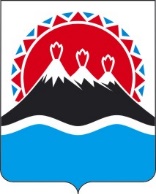 МИНИСТЕРСТВО ОБРАЗОВАНИЯКАМЧАТСКОГО КРАЯПРИКАЗ	В целях реализации Федерального закона от 13.07.2020 № 189-ФЗ «О государственном (муниципальном) социальном заказе на оказание государственных (муниципальных) услуг в социальной сфере» и распоряжения Правительства Камчатского края от 09.12.2022 № 754-РП «Об организации оказания услуг в социальной сфере на территории Камчатского края»ПРИКАЗЫВАЮ:	1. Утвердить Регламент общественной экспертизы дополнительных общеобразовательных программ согласно приложению к настоящему приказу.	2. Приказ Министерства образования Камчатского края от 19.04.2021 № 339 «Об утверждении регламента общественной экспертизы дополнительных общеобразовательных программ» признать утратившим силу.	3. Рекомендовать органам местного самоуправления муниципальных образований в Камчатском крае при осуществлении своей деятельность руководствоваться Регламентом общественной экспертизы дополнительных общеобразовательных программ.	4. Настоящий приказ вступает в силу после его официального опубликования.Приложение к приказу Министерстваобразования Камчатского краяРегламентобщественной экспертизы дополнительных общеобразовательных программ 1. Общие положения	1. Регламент общественной экспертизы дополнительных общеобразовательных программ (далее соответственно − Регламент, программы) разработан в соответствии с Федеральным законом от 13.07.2020 № 189-ФЗ «О государственном (муниципальном) социальном заказе на оказание государственных (муниципальных) услуг в социальной сфере» (далее – Федеральный закон № 189-ФЗ), Концепцией развития дополнительного образования детей до 2030 года, утвержденной распоряжением Правительства Российской Федерации от 31.03.2022 № 678-р, Целевой моделью развития региональных систем дополнительного образования детей, утвержденной приказом Министерства просвещения Российской Федерации от 03.09.2019 
№ 467, региональным проектом «Успех каждого ребенка», утвержденного протоколом заседания Совета по организации проектной деятельности при Губернаторе Камчатского края от 23.01.2019 № 6, распоряжением Правительства Камчатского края от 09.12.2022 № 754-РП «Об организации оказания государственных услуг в социальной сфере на территории Камчатского края».	2. Регламент определяет механизм проведения общественной экспертизы программ (далее – экспертиза).	3. Экспертиза является оценочной процедурой, которая направлена на получение сведений о качестве реализуемых программ.	4. Экспертиза проводится группой экспертов на основании добровольного заявления исполнителя услуг государственной (муниципальной) услуги (далее – исполнитель услуги), поданного в адрес государственного или муниципального уполномоченного органа Камчатского края (далее – уполномоченный орган).	5. Экспертиза проводится с целью определения соответствия программ требованиям к условиям и порядку оказания государственной (муниципальной) услуги «Реализация дополнительных образовательных программ (за исключением дополнительных предпрофессиональных программ в области искусств)» в соответствии с социальным сертификатом (далее – требования к условиям и порядку).	6. Требования к условиям и порядку утверждаются актом уполномоченного органа в отношении государственной услуги «Реализация дополнительных образовательных программ (за исключением дополнительных предпрофессиональных программ в области искусств)» в соответствии с социальным сертификатом.2. Организация проведения Экспертизы 7. Проведение экспертизы программ организуют уполномоченный орган, Региональный модельный центр дополнительного образования детей Камчатского края (далее – Региональный модельный центр). 8. Уполномоченный орган в соответствии с требованиями Федерального закона № 189-ФЗ обеспечивает:1) возможность направления заявления о включении сведений о реализуемых ими программах в соответствии с социальным сертификатом (далее – заявление) в электронной форме с использованием функционала государственной информационной системы «Навигатор дополнительного образования Камчатского края» (далее – ГИС «Навигатор») с приложением программы, в отношении которой будет проведена экспертиза;2) прием заявлений исполнителей услуги в электронной форме и их дальнейшее направление в Региональный модельный центр для проведения экспертизы. 9. Региональный модельный центр формирует состав группы экспертов на основании предложений уполномоченных органов, муниципальных опорных центров дополнительного образования детей в Камчатском крае.10. Региональный модельный центр в пределах своих полномочий обеспечивает:1) информирование организаций, реализующих программы, о критериях, методике, процедуре и результатах проведения экспертизы;2) проведение экспертизы таким образом, чтобы исключить конфликт интересов, в том числе за счет независимости привлекаемых экспертов, то есть отсутствие взаимозависимости между экспертом и исполнителями услуги, направившими программу на экспертизу;3) привлечение к проведению экспертизы максимального числа представителей от каждого из муниципальных образований в Камчатском крае из числа наиболее опытных и компетентных представителей педагогического сообщества.11. Для проведения экспертизы исполнитель услуги загружает программу в ГИС «Навигатор».11. Уполномоченный орган направляет поступившие заявления, предусмотренные пунктом 8 настоящего Регламента, в адрес Регионального модельного центра посредством ГИС «Навигатор».12. Регистрация программы на проведение экспертизы осуществляется ГИС «Навигатор» автоматически в день направления сведений уполномоченным органом.13. Региональный модельный центр осуществляет распределение программ, поступивших на экспертизу, между экспертами посредством ГИС «Навигатор» в течение 2 рабочих дней после регистрации. 14. Экспертиза осуществляется экспертами путем проверки содержания прилагаемой к заявлению программы на предмет соответствия минимальным требованиям и критериям, установленным требованиями к условиям и порядку.  15. Срок проведения экспертизы каждой программы составляет 30 дней со дня регистрации программы ГИС «Навигатор».16. Результаты экспертизы оформляются экспертом в форме экспертного листа оценки дополнительной общеразвивающей программы согласно приложению к Регламенту посредством ГИС «Навигатор».17. Для того чтобы общественная экспертиза считалась завершенной, Региональный модельный центр должен получить не менее 3 экспертных листов оценки программы от различных экспертов.18. После завершения общественной экспертизы Региональный модельный центр формирует итоговый документ, подготовленный по результатам анализа информации, представленной экспертами в экспертных листах оценки программы (далее – заключение), и направляет его на рассмотрение Общественного экспертного совета по вопросам образования (далее – Общественный совет) не позднее, чем за 5 рабочих дней до дня его очередного заседания.19. Общественный совет рассматривает заключение на очередном заседании и принимает решение о его утверждении, либо о направлении заключения на доработку в Региональный модельный центр.20. В случае принятия Общественным советом решения о направлении заключения на доработку Региональный модельный центр дорабатывает заключение и направляет его на рассмотрение Общественного совета в соответствии с частью 18 настоящего Регламента.21. Региональный модельный центр направляет исполнителю услуг информацию о результатах экспертизы в течение 3 рабочих дней после утверждения результатов Общественным советом.22. Региональный модельный центр доводит информацию о результатах Экспертизы до уполномоченного органа посредством ГИС «Навигатор». 23. В случае если в утвержденном Общественным советом заключении содержится указание о том, что программа нуждается в доработке, то Региональный модельный центр совместно с Министерством образования Камчатского края в течение 30 календарных дней разрабатывает меры по совершенствованию программы и направляет исполнителю услуг.24. Результаты Экспертизы не влекут за собой приостановление или аннулирование лицензии на осуществление образовательной деятельности по реализации дополнительных общеразвивающих программ.Приложение к Регламенту общественной экспертизы дополнительных общеобразовательных программЭкспертный листоценки дополнительной общеобразовательной программы[Дата регистрации] № [Номер документа]г. Петропавловск-КамчатскийОб утверждении Регламента общественной экспертизы дополнительных общеобразовательных программМинистр[горизонтальный штамп подписи 1]Короткова А.Ю.от[REGDATESTAMP]№[REGNUMSTAMP]Наименование и содержание минимальных требований в соответствии с требованиями к условию и порядку оказания государственной услуги Степень соответствия требованиямСтепень соответствия требованиямСтепень соответствия требованиямСтепень соответствия требованиямНаименование и содержание минимальных требований в соответствии с требованиями к условию и порядку оказания государственной услуги Соответствует(2 балла)Частично соответствует(1 балл)Не соответствует(0 баллов)Не соответствует(0 баллов)1. Титульный лист1. Титульный лист1. Титульный лист1. Титульный лист1. Титульный лист1.1. Соответствие оформления требованиям к программам (обозначены: наименование образовательной организации; когда и кем согласована и утверждена дополнительная общеобразовательная программа (подписи, печать организации); название   программы; возраст детей, на которых рассчитана; срок реализации   программы; направленность; уровень; Ф.И.О., должность автора (авторов);  название города, населенного пункта, в котором реализуется программа; год разработки программы)2. Пояснительная записка2. Пояснительная записка2. Пояснительная записка2. Пояснительная записка2. Пояснительная записка2.1. Наличие необходимых элементов (актуальность, новизна, цель, задачи, ожидаемые результаты, информация о направленности, уровне, возможности реализации индивидуального образовательного маршрута обучающегося (для продвинутого уровня, и адаптированных программ), (краткая характеристика обучающихся, возрастные особенности, иные медико-психолого-педагогические характеристики), объем и срок освоения программы (общее количество учебных часов, запланированных на весь период обучения, необходимых для освоения программы, продолжительность программы), формы обучения, особенности организации образовательного процесса, состав группы, режим занятий, периодичность и продолжительность занятий) 2.2. Обоснованность актуальности, необходимости разработки программы в рамках данной направленности2.3. Обоснованность новизны, отличительных особенностей программы от существующих в рамках данной направленности (особенность идеи, технологии, методов и средств обучения)2.4. Учет поло - возрастных, индивидуально-психологических, физических и иных особенностей и состояний учащихся, обоснованность принципов комплектования учебных групп2.5. Обоснованность цели, задач, сроков и этапов реализации, форм организации образовательного  процесса, методов и технологий обучения (цель связана с названием программы, отражает ее основную направленность и желаемый достижимый конечный результат (личностные, метапредметные, предметные), цель конкретизирована через задачи, формулировки задач соотнесены с планируемыми результатами (планируемые результаты сформулированы с учетом цели программы как требования к знаниям и умениям, приобретаемым в процессе занятий по программе, компетенции и личностные качества, которые могут быть сформированы и развиты у детей в результате занятий по программе) 2.6.Наличие описания и оправданность форм организации и содержания методов оценки уровня освоения программного материала по каждому году обучения (наличие оценочных материалов — пакет диагностических методик, позволяющих определить достижение учащимися планируемых результатов)3. Учебный план 3. Учебный план 3. Учебный план 3. Учебный план 3. Учебный план 3.1. Логичность последовательности изучения разделов и тем (содержит название разделов и тем программы, количество теоретических и практических часов, формы аттестации (контроля), оформляется в табличной форме)4. Содержание программы4. Содержание программы4. Содержание программы4. Содержание программы4. Содержание программы4.1. Педагогическая целесообразность подбора содержания (учет возрастных особенностей, уровня обучающихся, отражение основных дидактических принципов)4.2.  В содержании программы дано описание разделов и тем программы в соответствии с последовательностью, заданной учебным планом, включая описание теоретических и практических частей и форм контроля по каждой теме, соответствующих цели, задачам и планируемым результатам освоения программы (выполнено профессионально грамотно, отмечается логика, последовательность, аргументированность, системность, научно-методическая обоснованность, соответствие учебному плану; стиль изложения понятен)5. Календарный учебный график5. Календарный учебный график5. Календарный учебный график5. Календарный учебный график5. Календарный учебный график5.1. Календарный учебный график соответствует требованиям Федерального закона от 29.12.2012 № 273-ФЗ «Об образовании в Российской Федерации» (определяет количество учебных недель, количество учебных дней, даты начала и окончания реализации программы, ее модулей, последовательность реализации содержания учебного плана продолжительность каникул. Является обязательным приложением к программе и составляется для каждой группы)6. Условия реализации программы6. Условия реализации программы6. Условия реализации программы6. Условия реализации программы6. Условия реализации программы6.1. Наличие необходимых (реальных) материально-технических условий для реализации программы (прописано через характеристику помещения для занятий по программе, перечень оборудования, инструментов и материалов, необходимых для реализации программы) 6.2. Наличие информационно-методических условий реализации программы, обеспечивающих достижение планируемых результатов (электронных образовательных ресурсов, информационных технологий, внутренних и внешних сетевых ресурсов, методических материалов к темам и разделам программы, учебно-методического комплекса.  Раскрывают особенности организации образовательного процесса, методы обучения, формы организации образовательного процесса, формы организации учебного занятия, педагогические технологии, алгоритм учебного занятия, дидактические материалы; соответствуют современным требованиям и обеспечивают достижение планируемых результатов) 6.3. Использование дистанционных образовательных технологий при реализации программы6.4. Программа реализуется в сетевой форме 7. Список литературы7. Список литературы7. Список литературы7. Список литературы7. Список литературы7.1. Наличие списков литературы для педагога, учащихся и родителей 7.2.  Соответствие оформления списков   использованной и рекомендуемой литературы правилам составления библиографического списка (ГОСТ Р 7.0.11-2011)8.Культура оформления программы8.Культура оформления программы8.Культура оформления программы8.Культура оформления программы8.Культура оформления программы8.1.Соответствие и обоснованность используемой терминологии8.2.Оптимальность объема (страниц) программы   ИТОГО БАЛЛОВ  8.Варианты итогового заключения:1 программа может быть рекомендована для формирования Реестра программ, включенных в систему персонифицированного финансирования;2.  программа нуждается в доработке и может быть рекомендована для формирования Реестра программ, включенных в систему персонифицированного финансирования, только после устранения недочетов;3.  программа нуждается в доработке и не может быть рекомендована для формирования Реестра программ, включенных в систему персонифицированного финансирования. Примечание: из трех вариантов заключений указывается только один